О назначении публичных слушаний по проекту решения Совета сельскогопоселения «Подзь» «Об исполнениибюджета муниципального образования сельского поселения «Подзь» за 2017 год»Руководствуясь статьей 28 Федерального закона от 06.10.2003г. №131-ФЗ «Об общих принципах организации местного самоуправления в Российской Федерации» и статьей 21 Устава муниципального образования сельского поселения «Подзь»Совет сельского поселения «Подзь» РЕШИЛ:1. Провести публичные слушания по проекту решения Совета сельского поселения «Подзь» «Об исполнении бюджета муниципального образования сельского поселения «Подзь» за 2017 год»  20  апреля 2018 года с 16 часов в администрации сельского поселения «Подзь».2. Для подготовки и проведения публичных слушаний образовать организационный комитет в составе:Чугаева И.А. – глава сельского поселения «Подзь»;	Назарова Татьяна Александровна – главный бухгалтер;	Шушкевич Алёна Викторовна -  депутат Совета поселения;	Ужун О.И. – депутат Совета поселения;	Хохлова Н.Н. – депутат Совета поселения3. Утвердить порядок учета предложений граждан по проекту решения Совета сельского поселения «Подзь» «Об исполнении бюджета муниципального образования сельского поселения «Подзь» за 2017 год» согласно приложению.4. Настоящее решение вступает в силу с момента официального обнародования.Глава сельского поселения «Подзь»                                          И. А. ЧугаеваПриложениек решению Совета СП «Подзь»«О назначении публичных слушаний попроекту решения Совета сельскогопоселения «Подзь» «Об исполнениибюджета муниципального образованиясельского поселения «Подзь» за 2017 год»ПОРЯДОКУЧЕТА ПРЕДЛОЖЕНИЙ ГРАЖДАН ПО ПРОЕКТУ РЕШЕНИЯ СОВЕТА СЕЛЬСКОГО ПОСЕЛЕНИЯ «ПОДЗЬ» «ОБ ИСПОЛНЕНИИ БЮДЖЕТА МУНИЦИПАЛЬНОГО ОБРАЗОВАНИЯ СЕЛЬСКОГО ПОСЕЛЕНИЯ «ПОДЗЬ» ЗА 2017 ГОД» И УЧАСТИЯ ГРАЖДАН В ЕГО ОБСУЖДЕНИИ1. Предложения граждан по проекту решения Совета сельского поселения «Подзь» «Об исполнении бюджета муниципального образования сельского поселения «Подзь» за 2017 год» и участия граждан в его обсуждении принимаются в течение 10 дней с момента обнародования на информационных стендах.2. Предложения граждан по проекту решения Совета сельского поселения «Подзь» «Об исполнении бюджета муниципального образования сельского поселения «Подзь» за 2017 год» подаются в письменной форме в администрацию сельского поселения «Подзь», где указанные предложения регистрируются и передаются на рассмотрение организационного комитета по подготовке и проведению публичных слушаний.Вместе с предложениями по проекту решения Совета сельского поселения «Подзь» «Об исполнении бюджета муниципального образования сельского поселения «Подзь» за 2017 год» указывается контактная информация (фамилия, имя, отчество, адрес местожительства, телефон).Организационный комитет рассматривает поступающие предложения и готовит заключение на каждое предложение. О результатах рассмотрения предложений граждане извещаются письменно в пятидневный срок и озвучиваются на публичных слушаниях по проекту решения Совета сельского поселения «Подзь» «Об исполнении бюджета муниципального образования сельского поселения «Подзь» за 2017 год».3. Заседание является открытым. Каждый гражданин, внесший предложение по проекту решения Совета сельского поселения «Подзь» «Об исполнении бюджета муниципального образования сельского поселения «Подзь» за 2017 год» вправе изложить свои доводы в пределах времени, отведенного регламентом, предварительно записавшись на выступление.4. По результатам публичных слушаний принимается решение открытым голосованием простым большинством  голосов зарегистрированных участников.5. Результаты публичных слушаний оформляются в виде протокола и итогового документа, которые передаются в Совет сельского поселения «Подзь».«Подзь» сиктовмöдчöминса Сöвет«Подзь» сиктовмöдчöминса Сöвет«Подзь» сиктовмöдчöминса Сöвет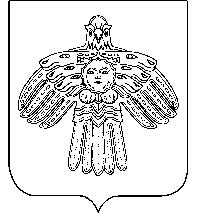 Совет сельского поселения «Подзь»Совет сельского поселения «Подзь»ПОМШУÖМРЕШЕНИЕот23 марта 2018 г.№ № IV-17/53        (Республика Коми , п. Подзь)        (Республика Коми , п. Подзь)        (Республика Коми , п. Подзь)